Professor Tommaso Valletti Imperial College Business School Imperial College London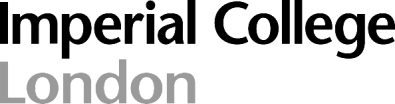 South Kensington Campus, London SW7 2AZ, UK Telephone: +44 (0)20 7594 9215Fax: +44 (0)20 7823 7685www.imperial.ac.uk/people/t.valletti t.valletti@imperial.ac.uk21 July 2016Dear Ms Shetler,Many thanks for your letter of July 12th. I have now read the updated version of Attachment3, correcting the regression analysis after a coding issue was rectified. I checked in particular the nine tables of the regression results that were affected. These changes did not produce any material effect on the previously estimated effect of facilities-based competition. I confirm that this update does not change the findings in the FCC Staff Memorandum. I conclude that I am satisfied with the revised paper and I do not need to add to my peer review.Yours sincerely,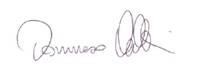 Tommaso VallettiProfessor of EconomicsImperial College LondonImperial College of Science, Technology and Medicine